Развлечение к празднику 8 марта «Няня для козлят».Автор: муз. руководитель В.П.КудряшоваОписание: В настоящее время в дошкольных учреждениях уделяется много внимания проведению праздников и развлечений для детей, и все более актуально участие родителей в таких мероприятиях. Поэтому я решила провести развлечение с участием родителей к празднику «8 марта».Цель: привлечение родителей к нетрадиционной форме проведения досуга с детьми, способствовать общению родителей между собой и детьми  внеформальной обстановке, пропаганда семейных ценностей.Задачи взаимодействия с родителями в рамках разработанного мной развлечения: способствовать созданию и поддержанию благоприятного психологического климата в семье; воспитывать чувство коллективизма. Поддерживать желание родителей активно учувствовать в жизни детского сада; укреплять уверенность родителей в собственных педагогических способностях. Задачи: учить детей участвовать в инсценировке сказки; передавать характерные черты героев сказки с помощью простейших движений; развивать речь, память, мышление, театральные способности; развивать музыкальные способности: музыкальный слух, вокальные данные; воспитывать интерес к театрально – игровой деятельности.Оборудование: атрибуты для сказки, костюмы для героев.Предварительная работа: разработка сценария, разучивание ролей, разучивание песен и танцев.Интеграция образовательных областей: познавательное развитие, речевое развитие, социально – коммуникативное развитие, физическое развитие, художественно – эстетическое развитие.Ход развлечения:Вед. Одну простую сказку         А, может , не простую.       Вам, дорогие гости        Хотим мы показать.Вас сказкой мы поздравим,Концерт мы вам представим.Давайте же все слушать,Мы будем начинать.Вед. Луг, околица, домишко.        Лай собаки во дворе…        Воздух свежим сеном дышит        Растворяясь в синеве…Жизнь полна своим укладом.Сердцу милым без прикрас.Луг, домишко за оградойЗдесь начнется наш рассказ.( Звучит музыка входит семья Кроликов)Крольчиха: Эй, крольчатки?                   Где Ушастик? Потерялся?( выбегаетУшастик)                  Соня, хватит отсыпаться.                Так, всем быстро улыбаться!Уходят в свой дом.( звучит музыка входят семья Собак)Собака: Смирно! Строиться  щенята.               Рассчитайтесь-ка на пять.               Вот, ведь, могут же ребята,               Дисциплину соблюдать!Уходят в свой дом.(звучит музыка входят куры)Курица: Цып, цып, цып. Цыплятки! Дети!               Все ли , выспались? Ответьте?               Все ли, перышки на месте?               Все ли хорошо у вас?Цыплята: Мамочка!  Все просто класс!Уходят в свой дом.(звучит музыка входят овцы)Овца: Ах, вы, милые овечки!          Хватит прыгать вам у речки!          Все, закончилась игра.          Вам на луг пастись пора!Уходят домой.(звучит музыка выходит кошка)Кошка: Эй, котята, все ко мне, поскорей.              Наловила я для вас тут мышей.(прибегают котята)Кошка: Я, хочу вас научить                 Правильно мышей ловить.              Пойдемте!Уходят домой.(звучит музыка выбегают козлята и везде бегают)Входит коза.Коза: Что за напасть! Вот беда!           Не унять вас никогда!           Слишком шустрые ребята           Эти белые козлята!Только встали, давай драться.Во дворе начнут бодаться.И мешают, лезут , скачут.Все вокруг от них уж плачут.Может , возраст подошел?          Может, виноват козел?          Как мне их угомонить?          Что мне делать? Как мне быть?(козлята прячутся за стулья)Выходят все звери мамы.Овца: Ох, пошла молодежь           И так много хотят.Крольчиха: Им все отдаешь                    И вот результат.Курица: Поломали весь насест,Нам ,теперь вот , негде сесть.Кошка: Распугали нам мышей.              Как учить мне малышей?Собака: Разгромили нам всю будку.              Не исправить нам за сутки.Все. Слишком ты мягка как мать,         Думай, как их воспитать!( дают книгу о воспитании и ремень).Коза: Ах, я бедная мать!         Кто поможет мне козлят воспитать?Козлята: Не волнуйся мамочка,               Будет все в порядке.               Станут, когда вырастут,                Послушными козлятки.Коза: Ох, надеюсь, надеюсь!      ( садятся на стулья)Танец овечек: встают в линейку.Песня: Овца:Расплету овечкам кудри,Хорошенько расчешу.А потом совсем немножкоНожницами подстригу.Все:Чик-чик-чик-Щелк-щелк-щелк-Будет от работы толк.Приходи ко мне и ты-Вот такие вот мы!( уходят)Коза: Овечка, овечка, прими моих детишек.           Образумь их шалунишек!Овца: Ну - какие ,тут проблемы,          Лучше всех я, говорят,         Так что приводи козлят!Коза: хорошо!Танец кроликов с морковкой: танго.Коза: На ваших крольчат приятно смотреть.         Дружно так станцевать, это ж надо уметь!А вот мне с козлятами не справиться!Крольчиха: Да. Кума, ты права сорванцы еще те.                    И к порядку призвать, приучить к чистоте.                    Чтоб совсем уж не выросли дети зверьми.                    Может волка им , что ли, в няньки возьми.Коза: А крольчиха, ведь дети, и точно права,          Ну, конечно, не волка, Собаку сперва!Танец Собак. К ним присоединяются козлята и падают на пол.Козлята: Посмотри, устали ножки,                На копыта посмотри.                От собачьих  этих маршей               Сердце выскачет в груди.               Тельце все болит у нас             Лучше уж кошачий вальс!      Танец кошек.Коза: Выручи, подруга нас!Кошка подходит к козлятам.Кошка: Ночью кошка не видна              Днем мы спим и тишина.Козлята идут к Кошке и шумят, мешают спать. Кошка их прогоняет.Кошка: Прочь!              Нет, подруга, извини!             Но, козлят ты, забери!            Учинить такое надо              Барабанить до упада!             Да и ритм какой-то черствый!            Это ж курам на смех просто!Коза: Да, здесь правда есть твоя          К курице отправлюсь я!         Знает точно белый свет          Лучше квочки мамы нет!Танец курицы и цыплят.Коза: Постой, матушка, наседка:          Помоги своей соседке.          Ты прими моих детишек          Образумь их шалунишек!Курица: ну, какие тут проблемы            Что ж, не новая мне тема,            Лучше всех, я, говорят!           Так что, приводи козлят!Коза: Что ж вы, как вы, как дела?           Мама курица ушла?Козлята: мама! Нет прохода нам.Не поверишь ты ушам.              Сделал шаг, уже бежит.             Что такое, где болит?               Только сел, она уж здесь.               Что такое, хочешь есть?               И пихает червяка, и какого-то жука!               И еще ну каждый шаг,                Делает ногами так. (показывает)                И все время ко – ко – ко.               Не ходите далеко.  (плачут)Коза: хорошо! не надо слез!Гудок!Козлята: ой, корабль – гостей привез!              Мама, побежали с нами               Познакомимся с гостями!Коза: Побежали!Звучит музыка входит Волк!Волк: Волк совсем я не простой          Я особенный, морской!          В море нет, скажу я вам!        Мест капризам и слезам!Коза: Ох, не знаю, как и быть.          Можно ли вас попросить.Волк: На меня надейся смело           Знаю я любое дело.Козлята: Ой, как страшно, что же будет?Ай – ай-ай. Где же мамочка моя.      Прячутся за стулья.Волк:  куда делась детвора           Разбежалась со двора.            Может, кто их напугал?Козлята: Волк!Волк: Ну вот, я так и знал.          Может я и слишком строг.          Но в душе я, нежный волк          И хоть страшен я снаружи           Знаю я,  кому что нужно.          И уж точно мне поверьте          Я найду подходы к детям.           Воспитательный момент           Где волшебный инструмент.Танец Волка и Козы.Козлята: Ну, дела, вот это Волк.В музыке он знает толк.Классно ноты он выводитДумаю, он нам подходит.  Музыку кто любит,   Тот плохим для нас не будет.   Говорю вам это точно    С ним подружимся мы прочно.Волк: Выходи, детвора.Всем нам спеть пришла пора!Песня: «У всех мамы есть».Волк: вот как весело нам было:Всех нас музыка сдружила! ( Все вместе .)Стихи: 1. В марте, первого числа,   Начинается весна.   Мамин день – 8 Марта-                           Богдан    Отмечает вся страна. 2. Вот какие наши мамы    Мы всегда гордимся вами,    Умными и милыми                                  Настя    Добрыми, красивыми.3. Песенку о маме мы споем сейчас,   Мама дорогая крепко любит нас!                Радомир4. Слушай нашу песенку  Мамочка любимая,   Будь всегда здоровая,                          Кирилл  Будь всегда счастливая!Песня: « Ласковая песенка».5. Мы очень любим бабушку,    Мы очень дружим с ней.                      Арина     С хорошей, доброй бабушкой    Ребятам веселей!6. Есть много разных песенок                  Женя    На свете обо всем.    А мы сейчас вам песенку                    Катя         О бабушке споем!Песня: « Про бабушку».7. Сегодня праздник самый лучший,    Сегодня праздник наших мам.                           Артем    Ушли подальше злые тучи,     И солнце улыбнулось нам.8. Сегодня в гости пригласили    Мы наших бабушек и мам.    Порадовать мы их решили,    И каждый что - то сделал сам!                        ЕгорДети вручают подарки мамам и бабушкам.Песня «Мама»Вед;  А теперь пришла пора        Чай попить нам детвора.         Праздник продолжаем        Всех чай пить в группу приглашаем!Чаепитие.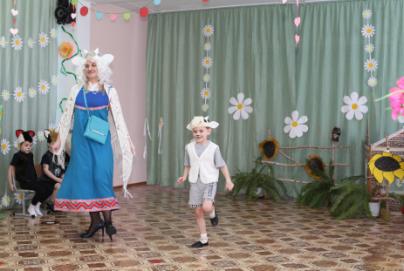 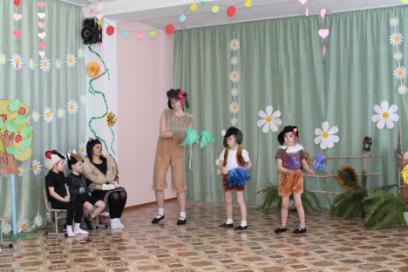 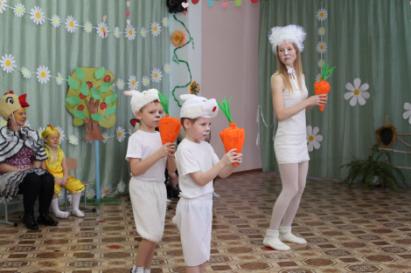 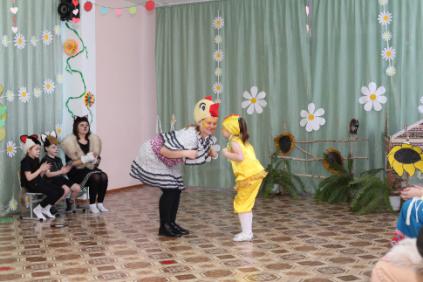 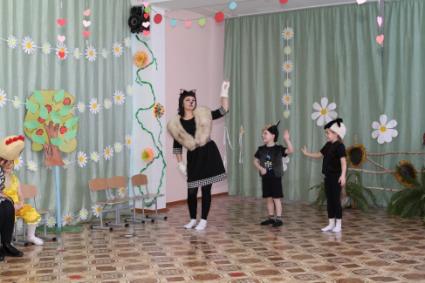 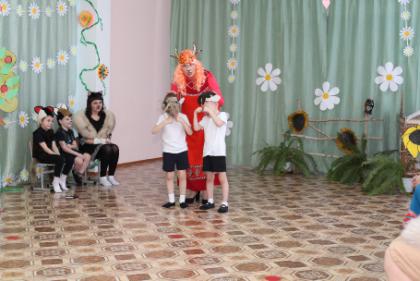 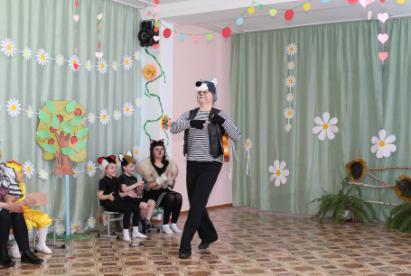 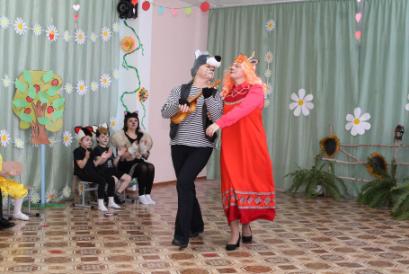 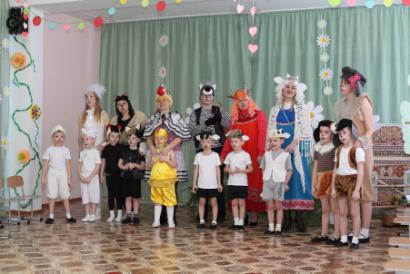 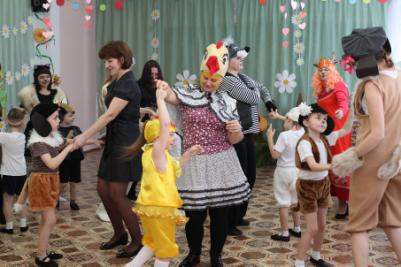 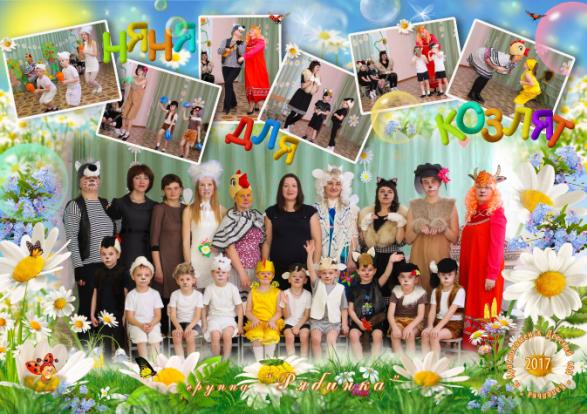 